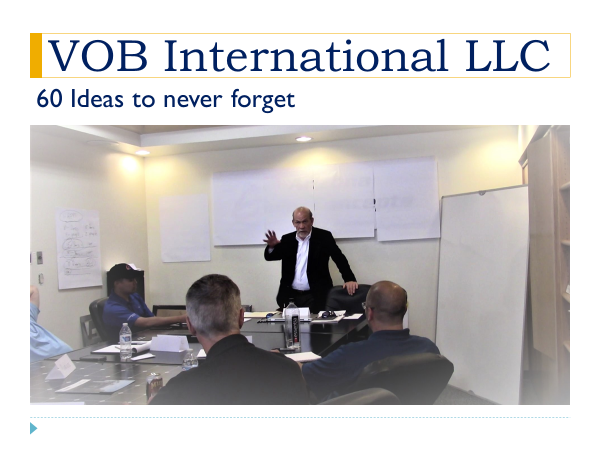 VOB International, LLC. Who are we?Real World Management StrategyThis is not campfire analogySelf-Deception is Self-Defeating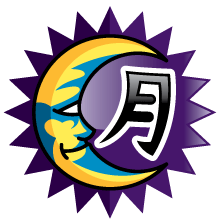 One small change creates amazing benefits.________________________________________________________________________________________________________________________________________________________________________________________________________________________________________________________________________________________________________________________________________________________________________________________________Way to often we just stop… stop trying, stop caring, stop moving. By doing so all we’re doing is sending a message to our body and mind that we’ve given up. Keep at it whatever it is, stay in motion, one day at a time, one small insignificant action at a time. Never forget how powerful your words are.________________________________________________________________________________________________________________________________________________________________________________________________________________________________________________________________________________________________________________________________________________________________________________________________________________________________________________________________________________________________________________________________________________________________________________________________"I've learned that people will forget what you said, people will forget what you did, but people will never forget how you made them feel."Find the core motivation for each of your team as well as yourself.I go to work each day because _______________________  _______________________________________________.________________________________________________________________________________________________________________________________________________________________________________________________________________________________________________________________________________________________________________________________________________________________________________________________________________________________________________Be blamed for playing favorites________________________________________________________________________________________________________________________________________________________________________________________________________________________________________________________________________________________________________________________________________________________________________________________________________________________________________________________________________________________________________________________________________________Being blamed for playing favorites means you are treating each person individually. One size does not fit all.We can change and control institutional habits for Managers and Sales People________________________________________________________________________________________________________________________________________________________________________________________________________________________________________________________________________________________________________________________________________________________________________________________________________________________________________________
Everyone has certain behaviors they repeat over and over again, causing the same unwelcome effects. “Why do I always do that?” we cry in frustration.Did you have any real training to become a Manager? If you did list below.________________________________________________________________________________________________________________________________________________________________________________________________________________________________________________________________________________________________________________________________________________________________________________________________________________________________________________________________________________________________________________________________________________We are thrown to the wolves.How often did you agree with your Manager only to do what you thought was right anyway? Sometimes the opposite of what they said to do.________________________________________________________________________________________________________________________________________________________________________________________________________________________________________________________________________________________________________________________________________________________________________________________________________________________________________________________________________________________________Many managers want employees to work out of their box.You hold the keys to creating a great sales staff.________________________________________________________________________________________________________________________________________________________________________________________________________________________________________________________________________________________________________________________________________________________________________________________________________________________________________________________________________________________________________________________________________________________________________________________________What makes a great sales person?Is overwhelming knowledge about your product a key?________________________________________________________________________________________________________________________________________________________________________________________________________________________________________________________________________________________________________________________________________________________________________________________________________________________________________________________________________________________________List every characteristic you need in a great sales person. Do your sales staff have these? Can they acquire them?________________________________________________________________________________________________________________________________________________________________________________________________________________________________________________________________________________________________________________________________________________________________________________________________________________________________________________________________________________________________________________________________________________Refer to previous page. What are you doing to help them achieve these? Do your actions add or detract?________________________________________________________________________________________________________________________________________________________________________________________________________________________________________________________________________________________________________________________________________________________________________________________________________________________________________________________________________________________________________________________________________________Daily private one on one conversations with each member of your staff.  ________________________________________________________________________________________________________________________________________________________________________________________________________________________________________________________________________________________________________________________________________________________________________________________________________________________________________________________________________________________________ We all say we are doing it, most are not.There are two things every great sales person wants more than sex and money. Praise and recognition.____________________________________________________________________________________________________________________________________________________________________________________________________________________________________________________________________________________________________________________________________________________________________________  In 2004, the Gallup Organization conducted a worldwide research project, surveying more than four million employees about the importance of praise and recognition. Gallup concluded that employees who receive regular praise and recognition are more productive, engaged, sell more and are much more likely to stay with their organization.Make a chart that includes all the traits of a great sales person. Think outside the box. When interviewing rate the person in each category 1-10. Total this number and only hire people who score over ____. Do this with your current staff, it may surprise you.________________________________________________________________________________________________________________________________________________________________________________________________________________________________________________________________________________________________________________________________________________________________________________________________________________________________________________Sales people and your staff are your most valuable assets.Interesting choice of words. Remember this when dealing with them.________________________________________________________________________________________________________________________________________________________________________________________________________________________________________________________________________________________________________________________________________________________________________________________________________________________________________________Sales people truly distinguish one company from another.We all know what to do, do it.________________________________________________________________________________________________________________________________________________________________________________________________________________________________________________________________________________________________________________________________________________________________________________________________________________________________________________________________________________________________ What is it with us humans? Why do we act so contrary to our own self-interest ... and so often?Throw off the yoke of preconceived notions.________________________________________________________________________________________________________________________________________________________________________________________________________________________________________________________________________________________________________________________________________________________________________________________________________________________________________________________________________________________________ It's amazing what ordinary people can do if they set out without preconceived notions.We see things in terms of what we know.We see things in terms of our personal perception.We do not see things as they are, we see them as we are. ________________________________________________________________________________________________________________________________________________________________________________________________________________________________________________________________________________________________________________________________________________________________________________________________________________________________________________________________________________________________________________________________________________We manage people the way we were managed.________________________________________________________________________________________________________________________________________________________________________________________________________________________________________________________________________________________________________________________________________________________________________________________________________________________________________________________________________________________________________________________________________________Most companies provide no formal training. We manage the way we saw others do it. Right or wrong.We do not know how to motivate our personnel when they are not performing.________________________________________________________________________________________________________________________________________________________________________________________________________________________________________________________________________________________________________________________________________________________________________________________________________________________________________________________________________________________________Dont assume everyone feels the same way as you.All sales people have the same training, why do they not perform the same.________________________________________________________________________________________________________________________________________________________________________________________________________________________________________________________________________________________________________________________________________________________________________________________________________________________________________________________________________________________________Process training, tracking, product knowledge, etc. are all important. They are not the most important.________________________________________________________________________________________________________________________________________________________________________________________________________________________________________________________________________________________________________________________________________________________________________________________________________________________________________________________________________________________________________________________________________________Attitude is the true science of selling.We are reactionary.________________________________________________________________________________________________________________________________________________________________________________________________________________________________________________________________________________________________________________________________________________________________________________________________________________________________________________________________________________________________________________________________________________ “Don’t wait to be anointed. Act as if,”What does attitude mean? It is the true science behind selling.________________________________________________________________________________________________________________________________________________________________________________________________________________________________________________________________________________________________________________________________________________________________________________________________________________________________________________________________________________________________Get over your fears and negative aspects. Do it now.Is our current training misplaced intention at best?_______________________________________________________________________________________________________________________________________________________________________________________________________________________________________________________________________________________________________________________________________________________________________________________________________________________________________________________________________________________________________________________________________________Create a training calendar that is fluid. Spend an inordinate amount of time on attitude, perception, focus and belief.________________________________________________________________________________________________________________________________________________________________________________________________________________________________________________________________________________________________________________________________________________________________________________________________________________________________________________We train, train, train or so we think. Are we repeating kindergarten for our staff?Your attitude is more important than facts.________________________________________________________________________________________________________________________________________________________________________________________________________________________________________________________________________________________________________________________________________________________________________________________________________________________________________________________________________________________________________________________________________________You are what you think about.If you force your system on staff without buy in, they will go thru the motions with no commitment and fail.________________________________________________________________________________________________________________________________________________________________________________________________________________________________________________________________________________________________________________________________________________________________________________________________________________________________________________________________________________________________People are good at making it appear they are doing what is asked.We do not like change, it makes us uncomfortable.________________________________________________________________________________________________________________________________________________________________________________________________________________________________________________________________________________________________________________________________________________________________________________________________________________________________________________________________________________________________________________________________________________Cognitive Dissonance We do not like to have crucial conversations. We do not like confrontation, when we finally have thee conversation it spirals out of control. ________________________________________________________________________________________________________________________________________________________________________________________________________________________________________________________________________________________________________________________________________________________________________________________________________________________________________________We tend to avoid the conversation and just accept whatever the consequences of avoidance are.The bandwagon effect or herd mentality will make you seem like a genius.Give your team an identity, we all want to belong.________________________________________________________________________________________________________________________________________________________________________________________________________________________________________________________________________________________________________________________________________________________________________________________________________________________________________________________________________________________________________________________________________________________________________________________________________________________________________________________________________________________________________________________________________________________________________________________________________________________________________________________________________________________________________________________________________________________________________________________________________________________________________________________________________________________________________________________________________________The need to belong is inherent in all of us. It is an emotional need to belong and be accepted by a group.Do not allow senseless complaining. Keep your staff from discussing the things they have no control over.________________________________________________________________________________________________________________________________________________________________________________________________________________________________________________________________________________________________________________________________________________________________________________________________________________________________________________If you cannot control it do not worry about it.First impressions matter, they are hard to change.________________________________________________________________________________________________________________________________________________________________________________________________________________________________________________________________________________________________________________________________________________________________________________________________________________________________________________________________________________________________You generally have about ten seconds to make a first impression.Do it with love, it is a four-letter word. ________________________________________________________________________________________________________________________________________________________________________________________________________________________________________________________________________________________________________________________________________________________________________________________________________________________________________________________________________________________________Keep in mind how your actions effect your staff.Never forget your roots or how difficult a role any of your employees have.________________________________________________________________________________________________________________________________________________________________________________________________________________________________________________________________________________________________________________________________________________________________________________________________________________________________________________________________________________________________You may have to go back some day. It will change your perspective.The Tartar Tribes of central Asia had a curse they would use on their enemies. “May you stay in one place forever.” Have a personal growth plan.________________________________________________________________________________________________________________________________________________________________________________________________________________________________________________________________________________________________________________________________________________________________________________________________________________________________________________________________________________________________Invest in yourself, be a continual learner, create a growth environment for all your team.________________________________________________________________________________________________________________________________________________________________________________________________________________________________________________________________________________________________________________________________________________________________________________________________________________________________________________________________________________________________________________________________________________Ask your team “what are we missing?”________________________________________________________________________________________________________________________________________________________________________________________________________________________________________________________________________________________________________________________________________________________________________________________________________________________________________________________________________________________________________________________________________________People quit people, not companies. 65% of the people who leave, leave because of a manager.________________________________________________________________________________________________________________________________________________________________________________________________________________________________________________________________________________________________________________________________________________________________________________________________________________________________________________________________________________________________________________________________________________________________________________________________When a sales person has a problem with almost everyone, they are usually the problem.________________________________________________________________________________________________________________________________________________________________________________________________________________________________________________________________________________________________________________________________________________________________________________________________________________________________________________________________________________________________________________________________________________Make sure a hammer is not the only tool in your box.________________________________________________________________________________________________________________________________________________________________________________________________________________________________________________________________________________________________________________________________________________________________________________________________________________________________________________________________________________________________If your only tool is a hammer everything you meet needs to be pounded. It is hard not to have this attitude.Management is relational as much as positional, knocking down others to keep yourself on top is a lot of extra work and to stressful.________________________________________________________________________________________________________________________________________________________________________________________________________________________________________________________________________________________________________________________________________________________________________________________________________________________________________________Easier to get things done when your staff cares about you.We did not always do it right.________________________________________________________________________________________________________________________________________________________________________________________________________________________________________________________________________________________________________________________________________________________________________________________________________________________________________________________________________________________________________________________________________________________________________________________________________________________________________________Key traits of the great managers you have been involved with.________________________________________________________________________________________________________________________________________________________________________________________________________________________________________________________________________________________________________________________________________________________________________________________________________________________________________________________________________________________________________________________________________________________________________________________________________________________________________________________________________________________________________________________________________________________________________________________________________________________________________________________________________________________________________________________________________________________________________________________________________________________________________________________________________________________________________________________________________________________________________________________________________________________________________________________________________________________________________________________________________________Is the traditional sales person dead? How much work is it? ________________________________________________________________________________________________________________________________________________________________________________________________________________________________________________________________________________________________________________________________________________________________________________________________________________________________________________________________________________________________Stay consistent. If it works it works, if it doesn’t it doesn’t. ________________________________________________________________________________________________________________________________________________________________________________________________________________________________________________________________________________________________________________________________________________________________________________________________________________________________________________________________________________________________________________________________________________________________________________________________________________________________________________Admit your mistakes. The person interested in success has to view mistakes as a healthy inevitable part of the process of getting to the top. If you are not progressing, always look to see if it is a mistake you are making. Telling others or admitting to them frees you and them to quit worrying about whether you know or don’t. It uplifts you in their eyes.________________________________________________________________________________________________________________________________________________________________________________________________________________________________________________________________________________________________________________________________________________________________________________________________________________________________________________________________________________________________________________________________________________________________________________________________________________________________________________________________________________________________________________________________________________Get away from the we have always done it this way attitude.Additional Thoughts:________________________________________________________________________________________________________________________________________________________________________________________________________________________________________________________________________________________________________________________________________________________________________________________________________________________________________________________________________________________________________________________________________________________________________________________________________________________________________________________________________________________________________________________________________________________________________________________________________________________________________________________________________________________________________________________________________________________________________________________________________________________________________________________________________________________________________________________________________________________________________________________________________________________________________________________________________________________________SummaryBriefly review what was presentedIdentify ways to apply trainingRequest feedback on training session________________________________________________________________________________________________________________________________________________________________________________________________________________________________________________________________________________________________________________________________________________________________________________________________________________________________________________________________________________________________________________________________________________________________________________________________________________________________________________________________________________________________________________________________________________________________________________________________________________________________________________________________________________________________________________________________________________________________________________________________________________________________________________________________________________________________________________________________________________________________________________________________________________________________________________________________________________________________________________________________________________________________________________________________________________________________________________________________________________________________________________________________________________________________________________________________________________________________________________________________________________________________________________________________________________________________________________________________________________________________________________________________________________________________________________________________________________________________________________________________________________________________________________________________________________________________________________________________________________________________________________________________________________________________________________________________________________________________________________________________________________________________________________________________________________________________________________________________________________________________________________________________________________________________________________________________________________________________________________________________________________________________________________________________________________________________________________________________________________________________________________________________________________________________________________________________________________________________________________________________________________________________________________________________________________________________________________________________________________________________________________________________________________________________________________________________________________________________________________________________________________________________________________________________________________________________________________________________________________________________VOB International, llc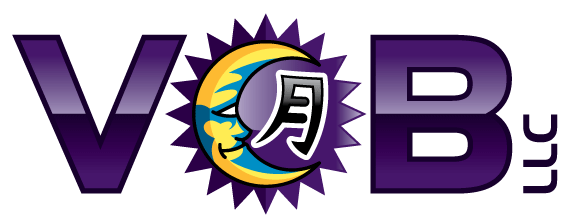 3450 N Triumph Blvd Ste 102Lehi, UT84043PHONEEMAILWEBSITE801-753-5629bob@vobinternational.comwww.vobinternational.com